Miami Dade College – School of Nursing Fundamental of NursingPlan of Patient CareStudent’s Name: ________________________________    Date: ____________     Time: ____________	Client’s Initials: ____________        Sex: ____________        Admission Date: ____________DOB: _____________                        Age: ___________         Race: ____________Admitting Medical Diagnosis (es): Surgical Procedure (s) (include date):What brought you to the institution (Hospital, Home)History of Present illness:Client’s understanding of illness:Past medical history:What medications are you currently taking, when/why?Are your medications causing you any discomfort?Medications (Topical, PO, IM, SQ, and IV):Medications (Topical, PO, IM, SQ, and IV):Nursing Diagnosis List as many as possible:
Miami Dade College School of Nursing Fundamental of NursingPhysical Assessment Patient Initial:               Student:                                                                             Date:          /         /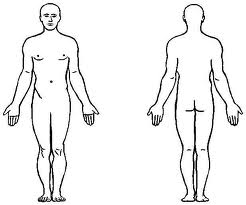 Miami Dade College – Medical Center Campus- Department of Nursing                                          Generic Nursing ProgramNursing Diagnosis:Supportive Data:Goals:Medication TimeWhyName/DoseRoute/FrequencySafe/RangeMechanism of ActionIndicationsSide EffectsNursing ConsiderationsName/DoseRoute/FrequencySafe/RangeMechanism of ActionIndicationsSide EffectsNursing ConsiderationsChemistryNormal ValueClient’s ValueDateCBCNormal ValueClient’s ValueDateSodiumRBCPotassiumHGBChlorideHTCCO2MCHCalciumMCVPhosphorusMCHC CholesterolWBCAlbuminNeutrophilsT. ProteinBandsBunSegmentsCreatinineEosinophilsMagnesiumBasophilesUric AcidLymphocytesBiliburinMonocytesLipid ProfilePlateletsAmylaseCoagulationCoagulationCoagulationCoagulationLipaseTest(Norms)Normal ValueClient’s ValueDateLDHPlatelets #HDLPTTLDLPTUrinalysisUrinalysisUrinalysisUrinalysisBleeding Time:Bleeding Time:ColorINRTurbidityMiscellaneous TestMiscellaneous TestMiscellaneous TestMiscellaneous TestSGTest (Norms)Normal ValueClient’s ValueDatepHGlucoseKetoneBloodProteinBilrubinUrobilinogenNitrateAbnormal(s)Abnormal(s)Abnormal(s)Abnormal(s)LeukocyteCastRBCCrystalsWBCEpithelial cellTextbookClientVital SignsVital SignsVital SignsVital SignsVital SignsVital SignsVital SignsVital SignsPulseRespirationTemperatureB/PB/PSPO2HtWt.Head –to-Toe Assessment Head –to-Toe Assessment Head –to-Toe Assessment General Appearance:General Appearance:Head & HairHead & HairFaceFaceEyesLEyesREarsEarsNoseNoseLips/Mouth/ThroatLips/Mouth/ThroatNeck Neck Chest/BreastChest/BreastLungsLungsHeartHeartAbdomen/kidney Abdomen/kidney Genitalia (Internal Exam Deferred)Genitalia (Internal Exam Deferred)Rectum (Internal Exam Deferred)Rectum (Internal Exam Deferred)ExtremitiesRExtremitiesLBack Back R.O.M.R.O.M.Subjective:Objective:Long Term:Short Term:Evaluation of Short Term Goal:Evaluation of Short Term Goal:Evaluation of Short Term Goal:Evaluation of Short Term Goal:Evaluation of Short Term Goal:DateNursing Actions Scientific Principle and/or RationaleEvaluationModification of Plan of CareINTAKE AND OUTPOUT RECORDINTAKE AND OUTPOUT RECORDINTAKE AND OUTPOUT RECORDINTAKE AND OUTPOUT RECORDINTAKE AND OUTPOUT RECORDINTAKE AND OUTPOUT RECORDINTAKE AND OUTPOUT RECORDINTAKE AND OUTPOUT RECORDINTAKE AND OUTPOUT RECORDINTAKE AND OUTPOUT RECORDINTAKE AND OUTPOUT RECORDINTAKE AND OUTPOUT RECORDINTAKE AND OUTPOUT RECORDINTAKE AND OUTPOUT RECORDFamily Name                   First Name Family Name                   First Name Family Name                   First Name Family Name                   First Name Family Name                   First Name Family Name                   First Name  Attending Physician    Room No. Attending Physician    Room No. Attending Physician    Room No. Attending Physician    Room No. Attending Physician    Room No.Hosp. No. Hosp. No. Hosp. No. DateINTAKEINTAKEINTAKEINTAKEOUTPUTOUTPUTOUTPUTOUTPUTOUTPUTOTHEROTHEROTHERTimeOralI.V.BloodUrineTubeEmesisFeces7-8 a.m.8-9 a.m.9-10 a.m.10-11 a.m11-12 noon12-1 p.m.1-2 p.m.2-3 p.m.8 Hour Total3-4 p.m.4-5 p.m.5-6 p.m.6-7 p.m.7-8 p.m.8-9 p.m.9-10 p.m.10-11 p.m8 Hour Total11-12 a.m12-1 a.m.1-2 a.m.2-3 a.m.3-4 a.m.4-5 a.m.5-6 a.m.6-7 a.m.8 HourTotal24 HourTotal24 HourTotalTOTAL INTAKE TOTAL INTAKE TOTAL INTAKE TOTAL INTAKE  TOTAL OUTPUT TOTAL OUTPUT TOTAL OUTPUT TOTAL OUTPUT TOTAL OUTPUT